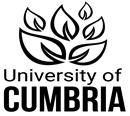 UNIVERSITY OF CUMBRIACOURSEWORK REASSESSMENT REQUIREMENT Module Code: SNOL4104Module Title:Living and Working in GroupsTutor:   Mark LawtonTitle of the item of work:  Reassessment 2 – LetterWordage:1500Details and Criteria: (Please attach additional sheets if necessary)
ScenarioYou are an employee at a local outdoor centre who has noticed the challenges to 'fill' your residential programmes over recent times.  You suspect that this is due to a range of reasons, including other perceived priorities to the school, lack of understanding, fear and the economic challenges placed on the schools and families. You have been tasked by your head of centre to draft a letter to the Head Teacher of one of your local schools in an attempt to convince them to keep bringing children to your organisation. You know that there are many claims as to value of undertaking outdoor learning, including emotional, intellectual and behavioural, environmental etc.. You should consider your previous experiences, and also the experiences of others, when living and or working as a participant in groups as well as draw on a range of literature and concepts to produce a articulate and persuasive argument. You wish to explore the range of group outdoor experiences (e.g. the residential, expedition, team games, ice breakers, adventurous activities e.g rock climbing or canoeing) and discuss the associated key benefits to an individual and to the wider society through participation in them. You could explore concepts such as sub-cultures, social capital and research areas such as Learning Away and expedition behaviour and full-value contracts that we have considered through the module.Please ensure that you make use of literature to support your claims and correctly cite your sources, usuing the Harvard Style of referencing (Refer to Cite them Right). You are recommended to use academic references to support your ideas, all of which can be drawn from the reading lists for the sessions in this module, or from your own independent research using resources such as OneSearch..You have 1500 words.In order to achieve this task you will need to carefully consider your own personal philosophy of practice associated with working within group contexts as well as beginning to explore and perhaps challenge a range of societal attitudes and values.Learning Outcomes3. develop and articulate your own philosophy of practice within group contexts 4. explore key societal attitudes and values that manifest themselves in outdoor contextsIf you have previously submitted this piece but not achieved, you can resubmit the original piece and highlight changes you have made to improve it.SUBMISSION DATE AS PER STUDENT PORTAL To be submitted by 11th August @ 4pm, via Turnitin on the ModuleBlackboard site.